REGULAMINWYJAZDU I POWROTU 
Z OBIEKTÓW GEDANII
W 
III SPOŁECZNEJ SZKOLE PODSTAWOWEJ STOW GDAŃSKU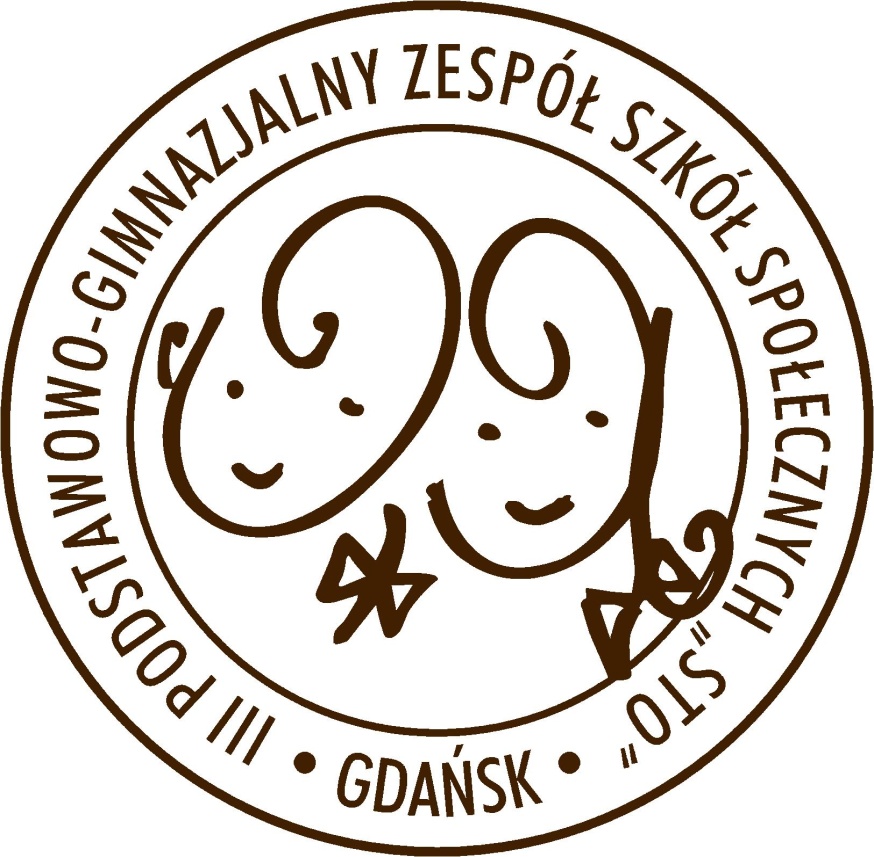 REGULAMIN WYJAZDU I POWROTU Z OBIEKTÓWGEDANII1.WYJŚCIE ZE SZKOŁY ORAZ TRANSPORT AUTOKAREM:1.1 Procedurę wyjścia ze szkoły rozpoczyna sprawdzenie obecności przez nauczyciela:- czwartek    13.30 (klasy VII i VIII Szkoły podstawowej)	Po 5 min od rozpoczęcia sprawdzania obecności następuje wyjście grupy 
z nauczycielami do autokaru.1.2 Uczniowie nieobecni podczas sprawdzania obecności pozostają w szkole.1.3 Uczniowie posiadający jednorazową zgodę na samodzielny powrót zgłaszają powyższy fakt podczas sprawdzania obecności.1.4 Podczas transportu autokarem obowiązują zasady podane przez opiekunów oraz przewoźnika.1.5 Uczeń w żadnym przypadku nie może oddalić się od grupy.2.POWRÓT PO ZAKOŃCZONYCH ZAJĘCIACH:2.1  Zakończenie zajęć na obiektach Gedanii następuje:- czwartek  15.15  (klasy VII i VIII Szkoły podstawowej)2.2 Do czasu sprawdzenia obecności przez nauczyciela wszyscy uczniowie pozostają na terenie krytej hali.2.3 10 min po zakończeniu zajęć następuje sprawdzenie obecności a następnie wyjście grupy z nauczycielami do autokaru.2.4 W przypadku wcześniejszego odbioru ucznia z zajęć niezbędna jest osobista obecność rodzica /opiekuna prawnego lub pisemna zgoda rodzica3.ZGODA NA SAMODZIELNY POWRÓT:3.1 W przypadku braku pisemnej zgody wypełnionej przez rodzica dziecko obowiązkowo wraca autokarem z nauczycielami.3.2 W przypadku jednorazowego samodzielnego powrotu po zajęciach 
na obiektach Gedanii niezbędne jest wypełnienie przez rodzica ,,Jednorazowej zgody na samodzielny powrót" (wzór deklaracji w sekretariacie)3.3 W przypadku samodzielnego powrotu przez cały okres roku szkolnego istnieje możliwość wypełnienie ,,Całorocznej zgody na samodzielny powrót" (wzór deklaracji w sekretariacie).3.4 W przypadku wypełnienia ,,całorocznej zgody na samodzielny powrót" dziecko nie może wracać z grupą i nauczycielami.3.5 Forma pisemna zwolnienia stanowi dowód, że rodzice wiedzą 
o wcześniejszym opuszczeniu obiektów przez dziecko.3.6 Dziecko nie może być wydane na telefoniczną prośbę rodzica /prawnego opiekuna czy innej osoby.3.7 Złamanie postanowień regulaminu wiąże się z konsekwencjami oraz utratą punktów z zachowania.4.POSTANOWIENIA OGÓLNE:4.1 Wszelkie problemy zdrowotne należy natychmiast zgłosić opiekunowi.4.2 Uczeń ma obowiązek dbać o bezpieczeństwo własnego ekwipunku, dokumentów i pieniędzy.4.3 W czasie realizacji wyjazdu oraz zajęć uczniowie są zobowiązani 
do zachowania dyscypliny (punktualność, przestrzeganie poleceń opiekunów, kulturalne zachowanie, troska o własne zdrowie i bezpieczeństwo całej grupy)4.4 Za szkody materialne wyrządzone przez uczniów odpowiadają ich rodzice. 4.5 W sytuacjach konfliktowych, nierozstrzygniętych czy wątpliwych między uczestnikami wyjścia decydujące zdanie ma opiekun. W razie konieczności odbędą się konsultacje z Dyrekcją oraz rodzicami.